Έπειτααπότον έλεγχο των στοιχείων,προσόντων,δικαιολογητικώνκ.λ.π., τουαιτούντος,διαπιστώθηκε ότι πληρούνται οι νόμιμες προϋποθέσεις σύμφωναμε τους ισχύοντες κανονισμούς &διατάξειςκαι δύναται να εγγραφεί στους παρακάτωκύκλους σπουδών στις αντίστοιχεςημερομηνίες:ΚΥΚΛΟΙΣΠΟΥΔΩΝΣΩΣΤΙΚΩΝΚΑΡΤΑ ΥΓΕΙΑΣ: ΕΙΔΙΚΟΤΗΤΑ: ΑΡ. ΔΙΠΛΩΜΑΤΟΣ / ΑΔΕΙΑΣ: Ε.Λ.ΣΧ.ΣΠM.01.01ΑΙΤΗΣΗΕΓΓΡΑΦΗΣΣΣΠΜ	Έκδοση:5η-13/12/2019Σελίδα1από6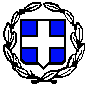 Σεπερίπτωσηπουδενσυμπληρωθεί οελάχιστος απαιτούμενος αριθμός συμμετεχόντων στονεκπαιδευτικό κύκλο, η Υπηρεσίαέχει τοδικαίωμαόπωςτροποποιήσει τοπρόγραμμααναλόγως.Η κατάθεσητων δικαιολογητικών καθώς και η παραλαβή του πιστοποιητικούεπάρκειας θα γίνεταιαυτοπροσώπωςαπό τον κάτοχοτου ή απόκατάλληλαεξουσιοδοτημένοπρόσωπο σύμφωνα μεαρθ.4(παρ.4)Ν.2690/99(Α’45)όπωςέχειτροποποιηθείκαιισχύει.Η παρούσααίτηση επέχει καιθέσηΥ.Δ (Ν.1599/86όπωςέχει τροποποιηθεί καιισχύει) όπου οαιτών/ηαιτούσαδηλώνει και βεβαιώνει την ακρίβεια των αναγραφόμενων στοιχείων.Η Υπηρεσίαδιατηρεί τοδικαίωμααναζήτησης και επαλήθευσης των αναγραφόμενων στοιχείων στααρχεία άλλων αρμοδίωνΥπηρεσιών.Συνημμέναμε την αίτηση εγγραφής θα συνυποβάλλονται και όλα τααπαιτούμεναδικαιολογητικά.Σεπεριπτώσειςπου ηαποστολή της αίτησης και των συνημμένωνδικαιολογητικώνπραγματοποιηθείμέσω ηλεκτρονικούταχυδρομείου,τηλεομοιότυπου ή εταιρειών ταχυμεταφοράς, η επίδειξητωνπρωτοτύπων πιστοποιητικών,προς επαλήθευση στοιχείων, το αργότερομέχρι και 07:30 της ημέραςέναρξης των μαθημάτων του κύκλου.Παραπεμπτικό σημείωμα προς φοίτηση στη σχολή Σ.Π.Μ, • Φωτοαντίγραφο δελτίου αστυνομικήςταυτότηταςδύο όψεων,ΤρειςέγχρωμεςφωτογραφίεςαστυνομικούτύπουΦωτοαντίγραφο Πιστοποιητικού ΕπάρκειαςΣωστικών, • Φωτοαντίγραφο σελίδων 4 και 5 του Ναυτικού Φυλλαδίου και τελευταίαςναυτολόγησης-απόλυσης.Φωτοαντίγραφο Αστυνομικού Δελτίου Ταυτότητας•ΠινάκαςθαλάσσιαςΥπηρεσίαςΝαυτικού ενός έτους(Μηχανογραφικό συνολικήςθαλάσσιαςυπηρεσίας)ή Πιστοποιητικό Υπηρεσίας–CertificateOfServiceθεωρημένοαπό Λιμενική Αρχή ή προξενική ή ΒεβαίωσηΛ.Αόπου βεβαιώνεται η συνολικήθαλάσσιαΥπηρεσία.•Ιατρικό πιστ/κόσεισχύ ή βεβαίωσηπου έχουν εκδοθεί απόδιπλ/χο ιατρό μεειδικότηταγενικήςιατρικήςή ιατρικήςτης εργασίαςήπαθ/γίας.Φωτοαντίγραφο Πιστοποιητικού ΕπάρκειαςΣωστικών, • Φωτοαντίγραφο σελίδων4 και 5 του Ναυτικού Φυλλαδίου και τελευταίαςναυτολόγησης-απόλυσης.Φωτοαντίγραφο ΑστυνομικούΔελτίου Ταυτότητας•Ιατρικό πιστ/κόσεισχύ ή βεβαίωσηπου έχουν εκδοθεί απόδιπλ/χο ιατρό μεειδικότηταγενικήςιατρικήςή ιατρικήςτης εργασίαςήπαθ/γίας.Φωτοαντίγραφο Πιστοποιητικού ΕπάρκειαςΣωστικών, • Φωτοαντίγραφο σελίδων 4 και 5 του Ναυτικού Φυλλαδίου και τελευταίαςναυτολόγησης-απόλυσης.Φωτοαντίγραφο Αστυνομικού Δελτίου Ταυτότητας•Σχετικήβεβαίωση απόΔΙΕΥΘΥΝΣΗ ΕΚΠΑΙΔΕΥΣΗΣ ΝΑΥΤΙΚΩΝ ΤΜΗΜΑ Δ΄•Ιατρικό πιστ/κόσεισχύ ή βεβαίωσηπου έχουν εκδοθεί απόδιπλ/χο ιατρό μεειδικότηταγενικήςιατρικήςή ιατρικήςτης εργασίαςήπαθ/γίας.Φωτοαντίγραφο Πιστοποιητικού ΕπάρκειαςΣωστικών • Φωτοαντίγραφο σελίδων 4 και 5 του Ναυτικού Φυλλαδίου και τελευταίαςναυτολόγησης-απόλυσης.Φωτοαντίγραφο Αστυνομικού Δελτίου Ταυτότητας• ΘαλάσσιαΥπηρεσίατουλάχιστοντριών (03) μηνώνκατάτην προ της αιτήσεως πενταετία.•Ιατρικό πιστ/κόσεισχύ ή βεβαίωσηπου έχουν εκδοθεί απόδιπλ/χο ιατρό μεειδικότηταγενικήςιατρικήςή ιατρικήςτης εργασίαςήπαθ/γίας.Σεπερίπτωσηπουδενσυντάσσεταιηεξουσιοδότησηστοπαρόνέντυπο,απαιτείταιπροσκόμισηεξουσιοδότησηςμεεπικύρωσητουγνήσιουτης υπογραφήςαπόδημόσιαυπηρεσία.ΕΛΛΗΝΙΚΗ ΔΗΜΟΚΡΑΤΙΑΥΠΟΥΡΓΕΙΟ ΝΑΥΤΙΛΙΑΣ ΚΑΙ ΝΗΣΙΩΤΙΚΗΣ ΠΟΛΙΤΙΚΗΣΑΡΧΗΓΕΙΟ ΛΙΜΕΝΙΚΟΥ ΣΩΜΑΤΟΣ ΕΛΛΗΝΙΚΗΣ ΑΚΤΟΦΥΛΑΚΗΣΔΣΕΝ/ΣΠΜ/ΜΑΚΕΔΟΝΙΑΣΕΛΛΗΝΙΚΗ ΔΗΜΟΚΡΑΤΙΑΥΠΟΥΡΓΕΙΟ ΝΑΥΤΙΛΙΑΣ ΚΑΙ ΝΗΣΙΩΤΙΚΗΣ ΠΟΛΙΤΙΚΗΣΑΡΧΗΓΕΙΟ ΛΙΜΕΝΙΚΟΥ ΣΩΜΑΤΟΣ ΕΛΛΗΝΙΚΗΣ ΑΚΤΟΦΥΛΑΚΗΣΔΣΕΝ/ΣΠΜ/ΜΑΚΕΔΟΝΙΑΣΕΛΛΗΝΙΚΗ ΔΗΜΟΚΡΑΤΙΑΥΠΟΥΡΓΕΙΟ ΝΑΥΤΙΛΙΑΣ ΚΑΙ ΝΗΣΙΩΤΙΚΗΣ ΠΟΛΙΤΙΚΗΣΑΡΧΗΓΕΙΟ ΛΙΜΕΝΙΚΟΥ ΣΩΜΑΤΟΣ ΕΛΛΗΝΙΚΗΣ ΑΚΤΟΦΥΛΑΚΗΣΔΣΕΝ/ΣΠΜ/ΜΑΚΕΔΟΝΙΑΣΕΛΛΗΝΙΚΗ ΔΗΜΟΚΡΑΤΙΑΥΠΟΥΡΓΕΙΟ ΝΑΥΤΙΛΙΑΣ ΚΑΙ ΝΗΣΙΩΤΙΚΗΣ ΠΟΛΙΤΙΚΗΣΑΡΧΗΓΕΙΟ ΛΙΜΕΝΙΚΟΥ ΣΩΜΑΤΟΣ ΕΛΛΗΝΙΚΗΣ ΑΚΤΟΦΥΛΑΚΗΣΔΣΕΝ/ΣΠΜ/ΜΑΚΕΔΟΝΙΑΣΕΛΛΗΝΙΚΗ ΔΗΜΟΚΡΑΤΙΑΥΠΟΥΡΓΕΙΟ ΝΑΥΤΙΛΙΑΣ ΚΑΙ ΝΗΣΙΩΤΙΚΗΣ ΠΟΛΙΤΙΚΗΣΑΡΧΗΓΕΙΟ ΛΙΜΕΝΙΚΟΥ ΣΩΜΑΤΟΣ ΕΛΛΗΝΙΚΗΣ ΑΚΤΟΦΥΛΑΚΗΣΔΣΕΝ/ΣΠΜ/ΜΑΚΕΔΟΝΙΑΣΦΩΤΟΦΩΤΟΤΗΛΕΦΩΝΑ:2392034200ΤΗΛΕΦΩΝΑ:2392034200ΤΗΛΕΦΩΝΑ:2392034200ΤΗΛΕΦΩΝΑ:2392034200ΤΗΛΕΦΩΝΑ:2392034200ΤΗΛΕΦΩΝΑ:2392034200ΤΗΛΕΦΩΝΑ:2392034200E-MAIL:sspm.makedonias@gmail.comE-MAIL:sspm.makedonias@gmail.comΑΡΙΘΜ.ΠΡΩΤΟΚΟΛΛΟΥΑΡΙΘΜ.ΠΡΩΤΟΚΟΛΛΟΥΑΡΙΘΜ.ΠΡΩΤΟΚΟΛΛΟΥΣΗΜΕΙΩΜΑ ΕΓΓΡΑΦΗΣ ΚΑΙ ΦΟΙΤΗΣΗΣ ΣΤΗΝ ΔΣΕΝ/ΣΠΜ/ΜΑΚΕΔΟΝΙΑΣΣΗΜΕΙΩΜΑ ΕΓΓΡΑΦΗΣ ΚΑΙ ΦΟΙΤΗΣΗΣ ΣΤΗΝ ΔΣΕΝ/ΣΠΜ/ΜΑΚΕΔΟΝΙΑΣΣΗΜΕΙΩΜΑ ΕΓΓΡΑΦΗΣ ΚΑΙ ΦΟΙΤΗΣΗΣ ΣΤΗΝ ΔΣΕΝ/ΣΠΜ/ΜΑΚΕΔΟΝΙΑΣΣΗΜΕΙΩΜΑ ΕΓΓΡΑΦΗΣ ΚΑΙ ΦΟΙΤΗΣΗΣ ΣΤΗΝ ΔΣΕΝ/ΣΠΜ/ΜΑΚΕΔΟΝΙΑΣΣΗΜΕΙΩΜΑ ΕΓΓΡΑΦΗΣ ΚΑΙ ΦΟΙΤΗΣΗΣ ΣΤΗΝ ΔΣΕΝ/ΣΠΜ/ΜΑΚΕΔΟΝΙΑΣΣΗΜΕΙΩΜΑ ΕΓΓΡΑΦΗΣ ΚΑΙ ΦΟΙΤΗΣΗΣ ΣΤΗΝ ΔΣΕΝ/ΣΠΜ/ΜΑΚΕΔΟΝΙΑΣΣΗΜΕΙΩΜΑ ΕΓΓΡΑΦΗΣ ΚΑΙ ΦΟΙΤΗΣΗΣ ΣΤΗΝ ΔΣΕΝ/ΣΠΜ/ΜΑΚΕΔΟΝΙΑΣΣΤΟΙΧΕΙΑ ΑΙΤΗΣΗΣ:ΣΤΟΙΧΕΙΑ ΑΙΤΗΣΗΣ:ΣΤΟΙΧΕΙΑ ΑΙΤΗΣΗΣ:ΣΤΟΙΧΕΙΑ ΑΙΤΗΣΗΣ:ΣΤΟΙΧΕΙΑ ΑΙΤΗΣΗΣ:ΣΤΟΙΧΕΙΑ ΑΙΤΗΣΗΣ:ΣΤΟΙΧΕΙΑ ΑΙΤΗΣΗΣ:ΕΠΩΝΥΜΟ:ΟΝΟΜΑΟΝ.ΠΑΤΡΟΣΑΡΙΘΜΟΣ ΜΑΘΗΤΟΛΟΓΙΟΥ:ΑΡΙΘΜΟΣ ΜΑΘΗΤΟΛΟΓΙΟΥ:ΗΜ/ΝΙΑ ΠΑΡΑΛΑΒΗΣ ΑΙΤΗΣΗΣ:ΗΜ/ΝΙΑ ΠΑΡΑΛΑΒΗΣ ΑΙΤΗΣΗΣ:ΗΜ/ΝΙΑ ΠΑΡΑΛΑΒΗΣ ΑΙΤΗΣΗΣ:ΠΡΟΓΡΑΜΜΑ ΦΟΙΤΗΣΗΣ:ΠΡΟΧΩΡΗΜΕΝΑΠΡΟΓΡΑΜΜΑ ΦΟΙΤΗΣΗΣ:ΠΡΟΧΩΡΗΜΕΝΑΠΡΟΓΡΑΜΜΑ ΦΟΙΤΗΣΗΣ:ΠΡΟΧΩΡΗΜΕΝΑΠΡΟΓΡΑΜΜΑ ΦΟΙΤΗΣΗΣ:ΠΡΟΧΩΡΗΜΕΝΑΠΡΟΓΡΑΜΜΑ ΦΟΙΤΗΣΗΣ:ΠΡΟΧΩΡΗΜΕΝΑΠΡΟΓΡΑΜΜΑ ΦΟΙΤΗΣΗΣ:ΠΡΟΧΩΡΗΜΕΝΑΒΑΣΙΚΟΣΚΥΚΛΟΙ ΣΠΟΥΔΩΝΔΙΑΡΚΕΙΑ ΦΟΙΤΗΣΗΣΔΙΑΡΚΕΙΑ ΦΟΙΤΗΣΗΣΔΙΑΡΚΕΙΑ ΦΟΙΤΗΣΗΣΗΜΕΡ.ΕΝΑΡΞΗΣΗΜΕΡ.ΕΝΑΡΞΗΣΒΑΣΙΚΟΣΑ1.ΣΩΣΤΙΚΑ 1ΗΜΕΡΑ ΕΚΣΥΓΧ. 1ΗΜΕΡΑ ΕΚΣΥΓΧ. 1ΗΜΕΡΑ ΕΚΣΥΓΧ. 19-07-2024 19-07-2024ΒΑΣΙΚΟΣΑ2.ΠΥΡΟΣΒΕΣΤΙΚΑ1ΗΜΕΡΑ ΕΚΣΥΓΧ.1ΗΜΕΡΑ ΕΚΣΥΓΧ.1ΗΜΕΡΑ ΕΚΣΥΓΧ.19-07-202419-07-2024ΒΑΣΙΚΟΣΑ3.Α΄ΒΟΗΘΕΙΕΣΒΑΣΙΚΟΣΑ4.ΠΡΟΣΩΠΙΚΗ ΑΣΦΑΛΕΙΑ ΚΟΙΝ. ΚΑΘΗΚΟΝΤΑΑΣΦΑΛΕΙΑΠΛΟΙΟΥΑ5.ΘΕΜΑΤΑ ΑΣΦΑΛΕΙΑΣ ΠΛΟΙΟΥ ΕΠΙΠΕΔΟΥ ΒΣΩΣΤΙΚΩΝΒ1.ΣΩΣΤΙΚΑΜΕΣΑ05 ΗΜΕΡΕΣ05 ΗΜΕΡΕΣ05 ΗΜΕΡΕΣ28-06-202428-06-2024ΣΩΣΤΙΚΩΝΒ2.ΤΑΧΥΠΛΟΟΙ ΛΕΜΒΟΙΔΙΑΣΩΣΗΣ04ΗΜΕΡΕΣ04ΗΜΕΡΕΣ04ΗΜΕΡΕΣ04-07-202404-07-2024ΠΡΟΧ/ΝΗΣΠΥΡΟΣΒΕΣΗΣΓ.ΠΡΟΧΩΡΗΜΕΝΗ ΠΥΡΟΣΒΕΣΗ05 ΗΜΕΡΕΣ05 ΗΜΕΡΕΣ05 ΗΜΕΡΕΣ 10-07-2024 10-07-2024Α΄ ΒΟΗΘΕΙΩΝΔ.ΠΡΩΤΕΣ ΒΟΗΘΕΙΕΣ02 ΗΜΕΡΕΣ02 ΗΜΕΡΕΣ02 ΗΜΕΡΕΣ17-07-202417-07-2024ΗΜΕΡΟΜΗΝΙΑ ΠΡΩΤΗΣ ΠΡΟΣΕΛΕΥΣΗΣ:ΗΜΕΡΟΜΗΝΙΑ ΠΡΩΤΗΣ ΠΡΟΣΕΛΕΥΣΗΣ:ΗΜΕΡΟΜΗΝΙΑ ΠΡΩΤΗΣ ΠΡΟΣΕΛΕΥΣΗΣ:28-06-202428-06-2024ΩΡΑ08:00ΠΑΡΑΤΗΡΗΣΗ:Ο ΝΑΥΤΙΚΟΣ ΥΠΟΧΡΕΟΥΤΑΙ ΝΑ ΦΕΡΕΙ ΤΟ ΠΑΡΟΝ ΣΗΜΕΙΩΜΑ ΓΙΑ ΤΗΝ ΕΙΣΟΔΟ ΤΟΥ ΣΤΗΝ ΣΧΟΛΗ ΚΑΙ ΤΟ ΝΑΥΤΙΚΟ ΦΥΛΛΑΔΙΟ ΣΕ ΟΛΗ ΤΗΝ ΔΙΑΡΚΕΙΑ ΦΟΙΤΗΣΗΣ ΤΟΥ ΜΕΧΡΙ ΚΑΙ ΤΗΝ ΠΑΡΑΛΑΒΗ ΤΟΥ ΠΙΣΤΟΠΟΙΗΤΙΚΟΥ. ΕΠΙΣΗΣ ΥΠΟΧΡΕΟΥΤΑΙ ΝΑ ΕΝΗΜΕΡΩΝΕΙ ΤΗΝ ΥΠΗΡΕΣΙΑ ΜΑΣ ΕΑΝ ΔΕΝ ΠΡΟΤΙΘΕΤΑΙ ΝΑ ΠΡΟΣΕΛΘΕΙ ΓΙΑ ΦΟΙΤΗΣΗ ΤΟΥΛΑΧΙΣΤΟΝ ΠΕΝΤΕ (05 )ΗΜΕΡΕΣΠΡΙΝ.Η ΓΡΑΜΜΑΤΕΙΑ ΣΧΟΛΗΣΕ.ΛΣΧ.ΣΠΜ.01.02ΣΗΜΕΙΩΜΑΕΓΓΡΑΦΗΣ ΚΑΙΦΟΙΤΗΣΗΣ	Έκδοση: 6η-13/12/2019Σελίδα 1 από1ΠΑΡΑΤΗΡΗΣΗ:Ο ΝΑΥΤΙΚΟΣ ΥΠΟΧΡΕΟΥΤΑΙ ΝΑ ΦΕΡΕΙ ΤΟ ΠΑΡΟΝ ΣΗΜΕΙΩΜΑ ΓΙΑ ΤΗΝ ΕΙΣΟΔΟ ΤΟΥ ΣΤΗΝ ΣΧΟΛΗ ΚΑΙ ΤΟ ΝΑΥΤΙΚΟ ΦΥΛΛΑΔΙΟ ΣΕ ΟΛΗ ΤΗΝ ΔΙΑΡΚΕΙΑ ΦΟΙΤΗΣΗΣ ΤΟΥ ΜΕΧΡΙ ΚΑΙ ΤΗΝ ΠΑΡΑΛΑΒΗ ΤΟΥ ΠΙΣΤΟΠΟΙΗΤΙΚΟΥ. ΕΠΙΣΗΣ ΥΠΟΧΡΕΟΥΤΑΙ ΝΑ ΕΝΗΜΕΡΩΝΕΙ ΤΗΝ ΥΠΗΡΕΣΙΑ ΜΑΣ ΕΑΝ ΔΕΝ ΠΡΟΤΙΘΕΤΑΙ ΝΑ ΠΡΟΣΕΛΘΕΙ ΓΙΑ ΦΟΙΤΗΣΗ ΤΟΥΛΑΧΙΣΤΟΝ ΠΕΝΤΕ (05 )ΗΜΕΡΕΣΠΡΙΝ.Η ΓΡΑΜΜΑΤΕΙΑ ΣΧΟΛΗΣΕ.ΛΣΧ.ΣΠΜ.01.02ΣΗΜΕΙΩΜΑΕΓΓΡΑΦΗΣ ΚΑΙΦΟΙΤΗΣΗΣ	Έκδοση: 6η-13/12/2019Σελίδα 1 από1ΠΑΡΑΤΗΡΗΣΗ:Ο ΝΑΥΤΙΚΟΣ ΥΠΟΧΡΕΟΥΤΑΙ ΝΑ ΦΕΡΕΙ ΤΟ ΠΑΡΟΝ ΣΗΜΕΙΩΜΑ ΓΙΑ ΤΗΝ ΕΙΣΟΔΟ ΤΟΥ ΣΤΗΝ ΣΧΟΛΗ ΚΑΙ ΤΟ ΝΑΥΤΙΚΟ ΦΥΛΛΑΔΙΟ ΣΕ ΟΛΗ ΤΗΝ ΔΙΑΡΚΕΙΑ ΦΟΙΤΗΣΗΣ ΤΟΥ ΜΕΧΡΙ ΚΑΙ ΤΗΝ ΠΑΡΑΛΑΒΗ ΤΟΥ ΠΙΣΤΟΠΟΙΗΤΙΚΟΥ. ΕΠΙΣΗΣ ΥΠΟΧΡΕΟΥΤΑΙ ΝΑ ΕΝΗΜΕΡΩΝΕΙ ΤΗΝ ΥΠΗΡΕΣΙΑ ΜΑΣ ΕΑΝ ΔΕΝ ΠΡΟΤΙΘΕΤΑΙ ΝΑ ΠΡΟΣΕΛΘΕΙ ΓΙΑ ΦΟΙΤΗΣΗ ΤΟΥΛΑΧΙΣΤΟΝ ΠΕΝΤΕ (05 )ΗΜΕΡΕΣΠΡΙΝ.Η ΓΡΑΜΜΑΤΕΙΑ ΣΧΟΛΗΣΕ.ΛΣΧ.ΣΠΜ.01.02ΣΗΜΕΙΩΜΑΕΓΓΡΑΦΗΣ ΚΑΙΦΟΙΤΗΣΗΣ	Έκδοση: 6η-13/12/2019Σελίδα 1 από1ΠΑΡΑΤΗΡΗΣΗ:Ο ΝΑΥΤΙΚΟΣ ΥΠΟΧΡΕΟΥΤΑΙ ΝΑ ΦΕΡΕΙ ΤΟ ΠΑΡΟΝ ΣΗΜΕΙΩΜΑ ΓΙΑ ΤΗΝ ΕΙΣΟΔΟ ΤΟΥ ΣΤΗΝ ΣΧΟΛΗ ΚΑΙ ΤΟ ΝΑΥΤΙΚΟ ΦΥΛΛΑΔΙΟ ΣΕ ΟΛΗ ΤΗΝ ΔΙΑΡΚΕΙΑ ΦΟΙΤΗΣΗΣ ΤΟΥ ΜΕΧΡΙ ΚΑΙ ΤΗΝ ΠΑΡΑΛΑΒΗ ΤΟΥ ΠΙΣΤΟΠΟΙΗΤΙΚΟΥ. ΕΠΙΣΗΣ ΥΠΟΧΡΕΟΥΤΑΙ ΝΑ ΕΝΗΜΕΡΩΝΕΙ ΤΗΝ ΥΠΗΡΕΣΙΑ ΜΑΣ ΕΑΝ ΔΕΝ ΠΡΟΤΙΘΕΤΑΙ ΝΑ ΠΡΟΣΕΛΘΕΙ ΓΙΑ ΦΟΙΤΗΣΗ ΤΟΥΛΑΧΙΣΤΟΝ ΠΕΝΤΕ (05 )ΗΜΕΡΕΣΠΡΙΝ.Η ΓΡΑΜΜΑΤΕΙΑ ΣΧΟΛΗΣΕ.ΛΣΧ.ΣΠΜ.01.02ΣΗΜΕΙΩΜΑΕΓΓΡΑΦΗΣ ΚΑΙΦΟΙΤΗΣΗΣ	Έκδοση: 6η-13/12/2019Σελίδα 1 από1ΠΑΡΑΤΗΡΗΣΗ:Ο ΝΑΥΤΙΚΟΣ ΥΠΟΧΡΕΟΥΤΑΙ ΝΑ ΦΕΡΕΙ ΤΟ ΠΑΡΟΝ ΣΗΜΕΙΩΜΑ ΓΙΑ ΤΗΝ ΕΙΣΟΔΟ ΤΟΥ ΣΤΗΝ ΣΧΟΛΗ ΚΑΙ ΤΟ ΝΑΥΤΙΚΟ ΦΥΛΛΑΔΙΟ ΣΕ ΟΛΗ ΤΗΝ ΔΙΑΡΚΕΙΑ ΦΟΙΤΗΣΗΣ ΤΟΥ ΜΕΧΡΙ ΚΑΙ ΤΗΝ ΠΑΡΑΛΑΒΗ ΤΟΥ ΠΙΣΤΟΠΟΙΗΤΙΚΟΥ. ΕΠΙΣΗΣ ΥΠΟΧΡΕΟΥΤΑΙ ΝΑ ΕΝΗΜΕΡΩΝΕΙ ΤΗΝ ΥΠΗΡΕΣΙΑ ΜΑΣ ΕΑΝ ΔΕΝ ΠΡΟΤΙΘΕΤΑΙ ΝΑ ΠΡΟΣΕΛΘΕΙ ΓΙΑ ΦΟΙΤΗΣΗ ΤΟΥΛΑΧΙΣΤΟΝ ΠΕΝΤΕ (05 )ΗΜΕΡΕΣΠΡΙΝ.Η ΓΡΑΜΜΑΤΕΙΑ ΣΧΟΛΗΣΕ.ΛΣΧ.ΣΠΜ.01.02ΣΗΜΕΙΩΜΑΕΓΓΡΑΦΗΣ ΚΑΙΦΟΙΤΗΣΗΣ	Έκδοση: 6η-13/12/2019Σελίδα 1 από1ΠΑΡΑΤΗΡΗΣΗ:Ο ΝΑΥΤΙΚΟΣ ΥΠΟΧΡΕΟΥΤΑΙ ΝΑ ΦΕΡΕΙ ΤΟ ΠΑΡΟΝ ΣΗΜΕΙΩΜΑ ΓΙΑ ΤΗΝ ΕΙΣΟΔΟ ΤΟΥ ΣΤΗΝ ΣΧΟΛΗ ΚΑΙ ΤΟ ΝΑΥΤΙΚΟ ΦΥΛΛΑΔΙΟ ΣΕ ΟΛΗ ΤΗΝ ΔΙΑΡΚΕΙΑ ΦΟΙΤΗΣΗΣ ΤΟΥ ΜΕΧΡΙ ΚΑΙ ΤΗΝ ΠΑΡΑΛΑΒΗ ΤΟΥ ΠΙΣΤΟΠΟΙΗΤΙΚΟΥ. ΕΠΙΣΗΣ ΥΠΟΧΡΕΟΥΤΑΙ ΝΑ ΕΝΗΜΕΡΩΝΕΙ ΤΗΝ ΥΠΗΡΕΣΙΑ ΜΑΣ ΕΑΝ ΔΕΝ ΠΡΟΤΙΘΕΤΑΙ ΝΑ ΠΡΟΣΕΛΘΕΙ ΓΙΑ ΦΟΙΤΗΣΗ ΤΟΥΛΑΧΙΣΤΟΝ ΠΕΝΤΕ (05 )ΗΜΕΡΕΣΠΡΙΝ.Η ΓΡΑΜΜΑΤΕΙΑ ΣΧΟΛΗΣΕ.ΛΣΧ.ΣΠΜ.01.02ΣΗΜΕΙΩΜΑΕΓΓΡΑΦΗΣ ΚΑΙΦΟΙΤΗΣΗΣ	Έκδοση: 6η-13/12/2019Σελίδα 1 από1ΠΑΡΑΤΗΡΗΣΗ:Ο ΝΑΥΤΙΚΟΣ ΥΠΟΧΡΕΟΥΤΑΙ ΝΑ ΦΕΡΕΙ ΤΟ ΠΑΡΟΝ ΣΗΜΕΙΩΜΑ ΓΙΑ ΤΗΝ ΕΙΣΟΔΟ ΤΟΥ ΣΤΗΝ ΣΧΟΛΗ ΚΑΙ ΤΟ ΝΑΥΤΙΚΟ ΦΥΛΛΑΔΙΟ ΣΕ ΟΛΗ ΤΗΝ ΔΙΑΡΚΕΙΑ ΦΟΙΤΗΣΗΣ ΤΟΥ ΜΕΧΡΙ ΚΑΙ ΤΗΝ ΠΑΡΑΛΑΒΗ ΤΟΥ ΠΙΣΤΟΠΟΙΗΤΙΚΟΥ. ΕΠΙΣΗΣ ΥΠΟΧΡΕΟΥΤΑΙ ΝΑ ΕΝΗΜΕΡΩΝΕΙ ΤΗΝ ΥΠΗΡΕΣΙΑ ΜΑΣ ΕΑΝ ΔΕΝ ΠΡΟΤΙΘΕΤΑΙ ΝΑ ΠΡΟΣΕΛΘΕΙ ΓΙΑ ΦΟΙΤΗΣΗ ΤΟΥΛΑΧΙΣΤΟΝ ΠΕΝΤΕ (05 )ΗΜΕΡΕΣΠΡΙΝ.Η ΓΡΑΜΜΑΤΕΙΑ ΣΧΟΛΗΣΕ.ΛΣΧ.ΣΠΜ.01.02ΣΗΜΕΙΩΜΑΕΓΓΡΑΦΗΣ ΚΑΙΦΟΙΤΗΣΗΣ	Έκδοση: 6η-13/12/2019Σελίδα 1 από1